Program for ulvene:Mødetid: Kl. 18:30 til 20:00 August:Mandag d. 17.	Opstart efter ferienMandag d. 24.	Oprykning kl. 18.00- 20.00Mandag d. 31.	  Velkommen til nye ulve.September:Mandag d. 07. 	Dolkebevis Intro.Mandag d. 14.    	Kl. 17 - 19 Fællesmøde vedr. spejderhjælp                              Spejderhjælps uge 19. - 26. sep. Mandag d. 21.	Opgaver til dolkebevis.Mandag d. 28.	SpejderoverraskelseOktober:Mandag d. 05.	Forberedelse til fuldmånemødeMandag d. 12.	Efterårsferie.Mandag d. 19.	FuldmånemødeMandag d. 26.	Intro til båltænding. Fr.30.- Lø.31. 	Juleweekend. Nærmere besked senere.Tag altid tøj på, der passer til vejret, da vi er ude hver gang.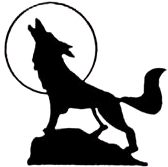 Ulvehyl og hilsner Lisbeth, Gry og Mathias.